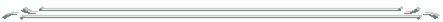 CERTIFICAT DE BLOCS DE COMPETENCES DU CERTIFICAT DE QUALIFICATION PROFESSIONNELLE GESTIONNAIRE DE COPROPRIETEInscrit au RNCP n°34598 : niveau 4 par avenant 76 du 31 janvier 2019 publié au JO 2019/0016 du 04 mai 2019AU VU DE LA DELIBERATION DU JURY DE CQP EN DATE DU ……LA COMMISSION PARITAIRE EMPLOI-FORMATION METIERS DE L’IMMOBILIER DELIVRE A :PRENOM NOM :DATE DE NAISSANCE :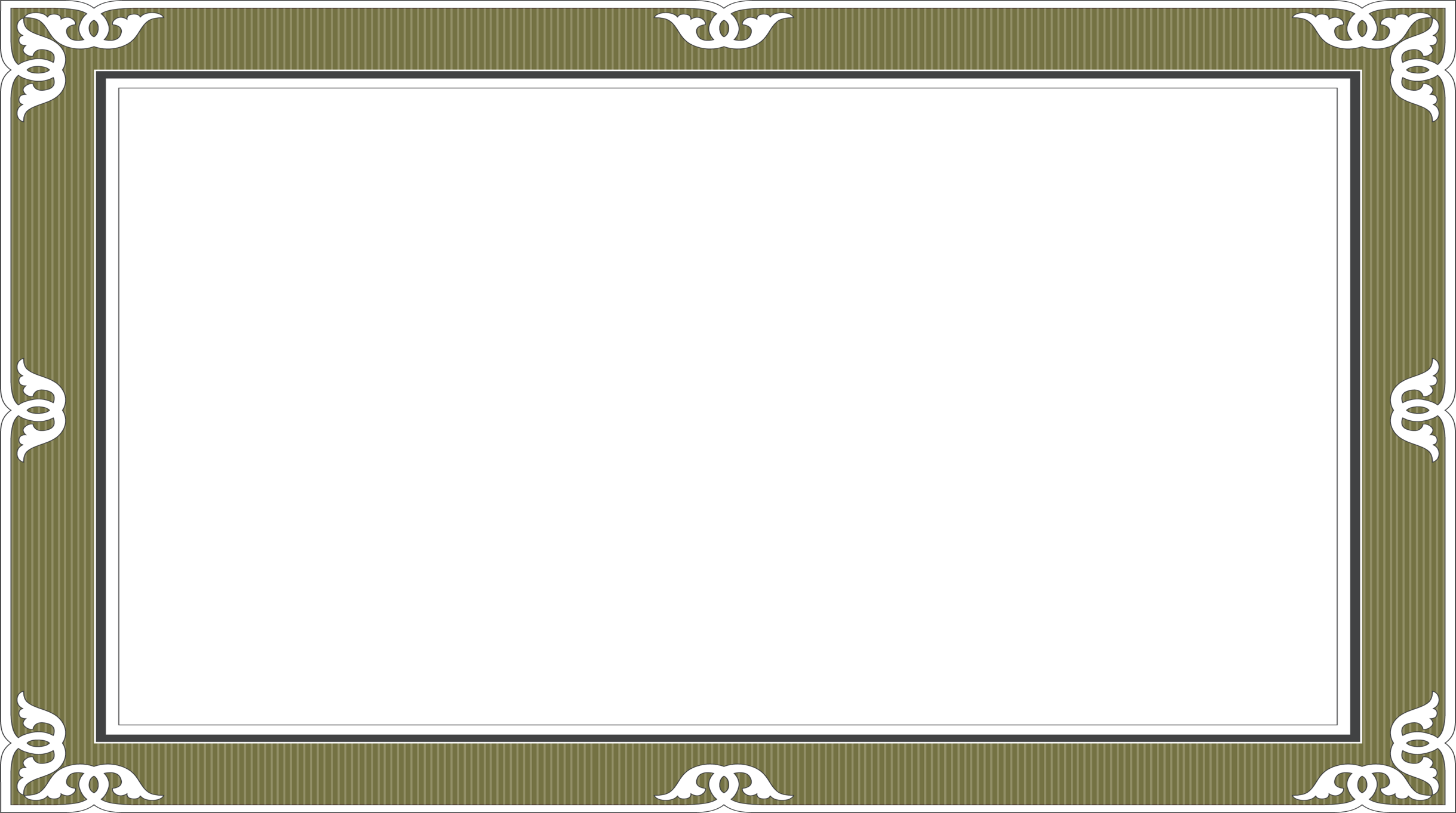 Un certificat attestant de l'obtention du/des bloc(s) de compétences suivants du CQP GESTIONNAIRE DE COPROPRIETE : (cocher les blocs) Bloc 1 : Accueillir, informer, conseiller le client-prospect (copropriétaire, membre du conseil syndical…) à la recherche d’un syndic Bloc 2 : Assurer la gestion administrative d’un portefeuille de biens en copropriété Bloc 3 : Assurer la gestion financière d’un portefeuille de biens en copropriété Bloc 4 : Assurer le maintien et l’entretien courant de la copropriétéÀ Paris, le …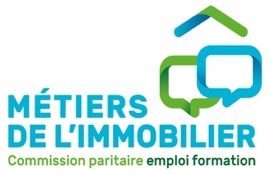 Didier RIVIERE   											PRENOM NOMPRESIDENT CPNEFP DE L’IMMOBILIER       					 LOGO OF		Le/La TITUTAIRE DU CQP